ПРОЕКТ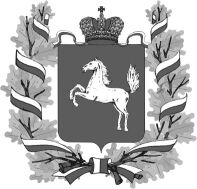 АДМИНИСТРАЦИЯ ТОМСКОЙ ОБЛАСТИПОСТАНОВЛЕНИЕ_______________                                                                                                   № _______О реализации отдельных полномочий при осуществлении продажи государственного имущества Томской области на конкурсеВ соответствии со статьями 20 и 29 Федерального закона от 21 декабря 2001 года № 178-ФЗ «О приватизации государственного и муниципального имущества», постановлением Правительства Российской Федерации от 27.08.2012 № 860 «Об организации и проведении продажи государственного или муниципального имущества в электронной форме», пунктом 4 статьи 6 Закона Томской области 
от 12 июля 2018 года № 80-ОЗ «О приватизации государственного имущества Томской области», в целях регулирования отношений, связанных с приватизацией государственного имущества Томской области,ПОСТАНОВЛЯЮ:1. Установить Порядок разработки и утверждения условий конкурса, контроля за их выполнением и подтверждения победителем конкурса выполнения таких условий при приватизации государственного имущества Томской области согласно приложению к настоящему постановлению.2. Департаменту информационной политики Администрации Томской области обеспечить опубликование настоящего постановления.3. Настоящее постановление вступает в силу через десять дней после дня его официального опубликования.4. Контроль за исполнением настоящего постановления возложить на заместителя Губернатора Томской области по инвестиционной политике и имущественным отношениям.Губернатор Томской области                                                                           С.А.ЖвачкинТ.А.ИсаковаПриложение к постановлению Администрации Томской областиот ______________ № _____Порядокразработки и утверждения условий конкурса, контроля за их исполнением и подтверждения победителем конкурса исполнения таких условий при приватизации государственного имущества Томской областиНастоящий Порядок регулирует вопросы разработки и утверждения условий конкурса при приватизации акций акционерного общества, долей в уставном капитале общества с ограниченной ответственностью, которые  составляют более чем 50 процентов уставного капитала указанных обществ (далее – акции, доли в уставном капитале хозяйственных обществ), либо объектов культурного наследия, включенных в единый государственный реестр объектов культурного наследия (памятников истории и культуры) народов Российской Федерации (далее - объекты культурного наследия), находящихся в государственной собственности Томской области (далее – государственное имущество Томской области), путем их продажи на конкурсе, контроля за их исполнением и подтверждения победителем конкурса исполнения таких условий, если в отношении такого имущества его покупателю необходимо выполнить определенные условия.Продажа государственного имущества Томской области на конкурсе осуществляется в соответствии с решением об условиях приватизации государственного имущества Томской области, принятым Администрацией Томской области в соответствии с законодательством Российской Федерации и настоящим Порядком в форме распоряжения (далее – распоряжение).В целях подготовки проекта распоряжения исполнительный орган государственной власти Томской области, уполномоченный на осуществление функций по приватизации государственного имущества Томской области (далее – уполномоченный орган), направляет запросы о представлении предложений по формированию условий конкурса (далее – запрос): в случае приватизации акций, долей в уставном капитале хозяйственных обществ - в исполнительный орган государственной власти Томской области или структурное подразделение Администрации Томской области, которые в соответствии с распоряжением Администрации Томской области осуществляют контроль за  деятельностью хозяйственных обществ, акции, доли в уставных капиталах которых подлежат приватизации на конкурсе (далее – отраслевой орган);в случае приватизации объектов культурного наследия – в исполнительный орган государственной власти Томской области, уполномоченный в области сохранения, использования, популяризации и государственной охраны объектов культурного наследия (далее – орган по охране объектов культурного наследия).Предложения по формированию условий конкурса с учетом положений пункта 21 статьи 20, статьи 29 Федерального закона от 21 декабря 2001 года № 178-ФЗ «О приватизации государственного и муниципального имущества» (далее - Федеральный закон о приватизации) направляются в уполномоченный орган в срок, не превышающий двадцать рабочих дней со дня получения запроса органами, указанными в подпунктах 1), 2) пункта 3 настоящего Порядка.Предложения по формированию условий конкурса должны содержать условия конкурса, экономическое обоснование условий конкурса, формы и сроки выполнения условий конкурса, порядок подтверждения победителем конкурса выполнения условий конкурса.Предложения по формированию условий конкурса должны соответствовать требованиям, установленным статьей 20 Федерального закона о приватизации, а при продаже объектов культурного наследия - также требованиям статьи 29 Федерального закона о приватизации.Уполномоченный орган в течение двадцати рабочих дней со дня поступления предложений по формированию условий конкурса включает условия конкурса, формы и сроки исполнения условий конкурса в проект распоряжения и направляет проект распоряжения на согласование в порядке и сроки, установленные Регламентом работы Администрации Томской области, утвержденным Постановлением Губернатора Томской области от 14.01.2019 №2 «О Регламенте работы Администрации Томской области». Проект распоряжения, предусматривающий принятие решения об условиях приватизации объектов культурного наследия, подлежит согласованию с органом по охране объектов культурного наследия.Орган по охране объектов культурного наследия принимает решение об отказе в согласовании проекта распоряжения, указанного в абзаце втором настоящего пункта, в случае если содержащиеся в нем условия о приватизации объектов культурного наследия не соответствуют предложениям, направленным в соответствии с пунктами 4-6 настоящего Порядка.Контроль за исполнением условий конкурса осуществляет уполномоченный орган в соответствии с заключенным с победителем конкурса договором купли-продажи имущества на основании акта об исполнении победителем конкурса условий конкурса.Для обеспечения эффективного контроля исполнения условий конкурса уполномоченный орган в отношении объектов культурного наследия, включенных в единый государственный реестр, находящихся в неудовлетворительном состоянии, обязан:вести учет договоров купли-продажи государственного имущества Томской области, заключенных по результатам конкурса;осуществлять учет обязательств победителей конкурса, определенных договорами купли-продажи государственного имущества Томской области, и контроль выполнения обязательств победителей конкурсов, определенных договорами купли-продажи государственного имущества Томской области на основании акта об исполнении победителем конкурса условий конкурса;принимать от победителей конкурса отчетные документы, подтверждающие выполнение условий конкурса;проводить проверки документов, представляемых победителями конкурса в подтверждение исполнения условий конкурса, а также проверки фактического исполнения условий конкурсов в месте расположения проверяемых объектов. Проведение проверки документов, а также проверки фактического исполнения условий конкурса в отношении объектов культурного наследия осуществляется не чаще одного раза в квартал, но не реже одного раза в год;принимать предусмотренные законодательством Российской Федерации и договорами купли-продажи имущества меры воздействия, направленные на устранение нарушений и обеспечение выполнения условий конкурсов.Победитель конкурса представляет в уполномоченный орган промежуточную отчетность в течение срока исполнения условий конкурса, но не чаще одного раза в квартал. Периодичность и форма предоставления промежуточной отчетности устанавливается договором купли-продажи государственного имущества Томской области.В течение десяти рабочих дней со дня истечения срока исполнения условий конкурса победитель конкурса направляет в уполномоченный орган сводный (итоговый) отчет об исполнении условий конкурса с приложением подтверждающих выполнение условий конкурса документов.В течение двух месяцев со дня получения сводного (итогового) отчета об исполнении условий конкурса уполномоченный орган организовывает проверку фактического исполнения условий конкурса на основании представленного победителем конкурса сводного (итогового) отчета об исполнении условий конкурса.Проверка фактического исполнения условий конкурса проводится комиссией по контролю за исполнением условий конкурса (далее - комиссия). Порядок работы и состав комиссии утверждаются распоряжением Администрации Томской области.В состав комиссии включаются представители:уполномоченного органа;отраслевого органа - в случае приватизации акций, долей в уставном капитале хозяйственных обществ;органа по охране объектов культурного наследия - в случае приватизации объектов культурного наследия.По результатам рассмотрения сводного (итогового) отчета об исполнении условий конкурса комиссия составляет акт об исполнении победителем конкурса условий конкурса или акт о признании условий конкурса неисполненными. В течение десяти рабочих дней со дня утверждения акта об исполнении условий конкурса уполномоченный орган направляет акт об исполнении условий конкурса победителю конкурса заказным письмом с почтовым уведомлением.Комиссия утверждает акт о признании условий конкурса неисполненными в одном из следующих случаев:победитель не представил в уполномоченный орган промежуточную отчетность в соответствии с договором купли-продажи государственного имущества Томской области и пунктом 10 настоящего Порядка;победитель не представил в уполномоченный орган сводный (итоговый) отчет в срок, установленный пунктом 11 настоящего Порядка;победителем исполнены не все условия конкурса.Акт о признании условий конкурса неисполненными, подписанный членами комиссии, принявшими участие в работе по проверке данных сводного (итогового) отчета об исполнении условий конкурса, является основанием для направления уполномоченным органом победителю конкурса требования о расторжении договора купли-продажи имущества и выплате неустойки (пени, штрафа) или процентов (далее – требование).Уполномоченный орган не позднее десяти рабочих дней со дня утверждения комиссией Акта о признании условий конкурса неисполненными направляет заказным письмом с почтовым уведомлением победителю конкурса Акт о признании условий конкурса неисполненными и требование.В требовании указываются размер неустойки (пени, штрафа) или процентов, срок для оплаты, а также срок подписания соглашения о расторжении договора купли-продажи имущества и возврата имущества, которые не могут составлять более 30 дней.В случае отказа победителя конкурса от расторжения договора купли-продажи имущества и выплаты неустойки (пени, штрафа) или процентов уполномоченный орган не позднее двадцати рабочих дней со дня истечения указанного срока принимает предусмотренные действующим законодательством меры для расторжения договора купли-продажи имущества и взыскания предусмотренной указанным договором неустойки (пени, штрафа) или процентов в судебном порядке.